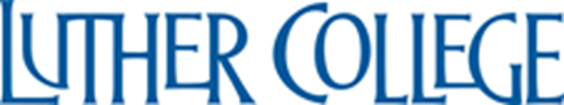 VICE PRESIDENT FOR DEVELOPMENT Luther College invites applications, expressions of interest, and nominations of candidates in its search for the next Vice President for Development. Luther seeks a genuine, energetic, experienced, and innovative leader with proven success in the development field and a deep and abiding commitment to the college’s mission and values.  The Vice President for Development will join Luther at an exciting and pivotal time in the institution’s history. Joining newly appointed President Jenifer K. Ward, an engaged and supportive Board of Regents, and an experienced development team, the new vice president will benefit from a strong platform for success. The current $75 million four-year funding initiative – Inspired. Empowered. Engaged. is in its last year and is on target to meet or even exceed expectations. Ranked among the nation’s top 100 liberal arts colleges, Luther is a Phi Beta Kappa campus nationally recognized for its distinctive, engaging Paideia program, the number of students awarded prestigious Rhodes and Fulbright scholarships, and the percentage of students who study abroad. Luther’s identity as a college in the Lutheran tradition (ELCA) and membership in the Network of ELCA Colleges (NECU) marks it as a community that is both rooted and open. Neither sectarian nor secular, Luther College shapes lives of meaning and purpose in service to the neighbor. Luther College’s central campus is situated on nearly 200 acres of limestone bluff country, and in the heart of Decorah, a warm and vibrant town. With a population of 8,000, Decorah offers plentiful recreation, a charming downtown with numerous restaurants, coffeehouses, an independent bookstore, and a nationally recognized museum of Norwegian-American culture, natural beauty, and a close-knit community—all while providing the conveniences of a city many times its size. Recently, U.S. News & World Report named Decorah High School the top high school in Iowa. Decorah was also featured in Smithsonian Magazine’s annual list of the 20 best small towns to visit in America, as well as being named on Forbes’ “America’s Prettiest Towns” list. Traveliowa.com has Decorah appearing on 10 different “top location” lists.The vice president will provide strategic direction for all aspects of the college’s fundraising and external engagement efforts and serve as a key member of the President’s cabinet. The vice president will build and sustain strong and sincere relationships, will demonstrate a track record of major and principal gift fundraising success, and will possess the leadership and managerial acumen necessary to inspire and motivate an ambitious, highly-integrated development team and program.Luther College seeks a servant leader who is well-versed in current relationship-driven fundraising and engagement strategies and tactics. Candidates for this position should be informed about best practices in development and active with regional and/or national professional associations. An advanced degree is preferred, but not required. The full position description can be viewed by visiting: Luther College VP Development Position Description For best consideration, all applications, nominations, and confidential inquiries should be sent to:Ms. Julie E. Tea, PartnerMs. Kenna Boyd, Senior AssociateStorbeck/Pimentel & Associates, LPLutherVPDevelopment@storbecksearch.com Luther College seeks to build a culturally diverse community of faculty, staff, and students.Luther College is an Affirmative Action/Equal Opportunity Employer.